ІЛЮЗІЇ ЗОРУ ПСИХОЛОГІЧНОГО СПРИЙНЯТТЯ.         У цій статті представлені різні малюнки та зображення в тому числі і відомих художників, головними героями яких є неможливі фігури. Художники використовують психологіні особливості сприйняття складних об’єктів, за допомогою нескінченності і симетрії, які легко викликають різні ілюзії. Неможливі фігуриІллюзія Рейтерсварда (Reutersvard, 1934). Зверніть увагу на те, що зміна організації "фігура-фон" зробила можливим сприйняття в центрі "зірки".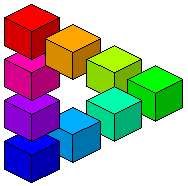 Неможливе розташування олівців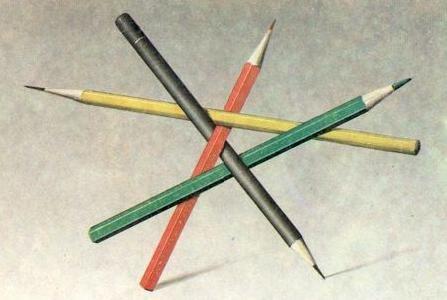 Малюнок з обкладинки журналу  "Квант" 1989, №6Оптичні ілюзії 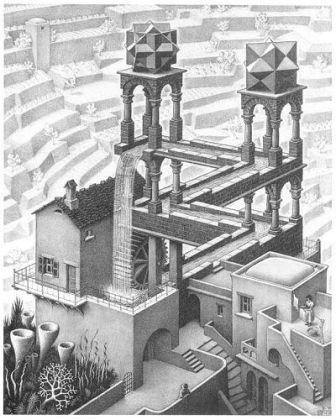 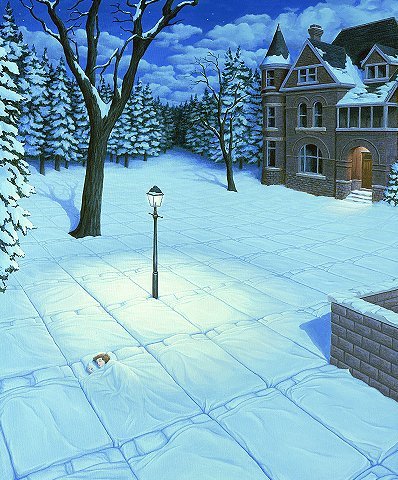 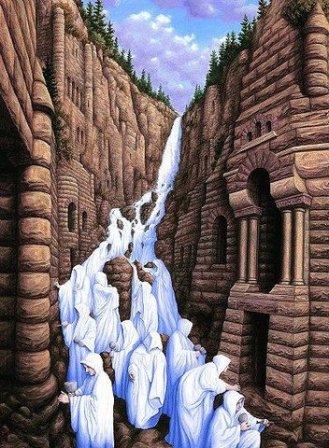 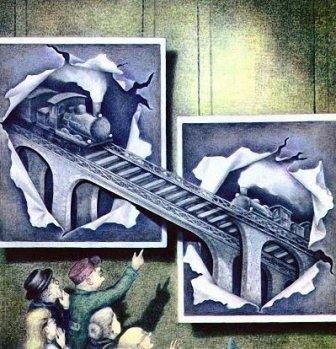 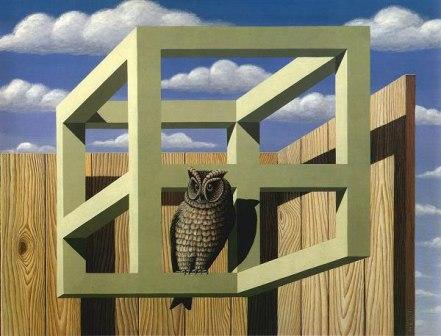 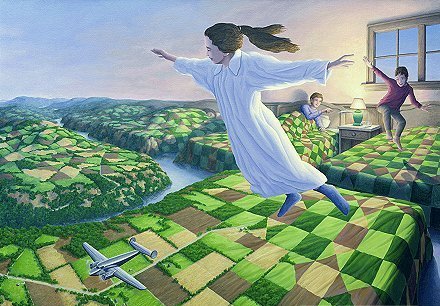 Ілюзії сприйняття розміруІлюзія Болдуіна. Яка лінія більша А чи Б? 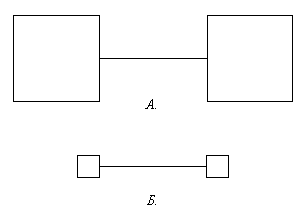  Вони цілком рівні, хоча лінія Б здається довшою. Ілюзія кінескопу. Яка з червоних ліній довша? 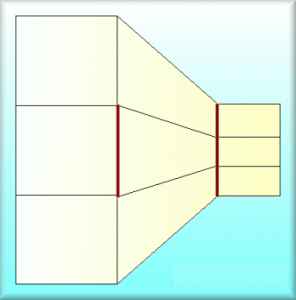  Червоні лінії на малюнку однієї довжини! Яка з жінок повніше? 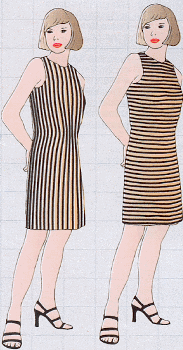 Подвійні зображення Скільки зображено облич? Одне? Два? А може три? 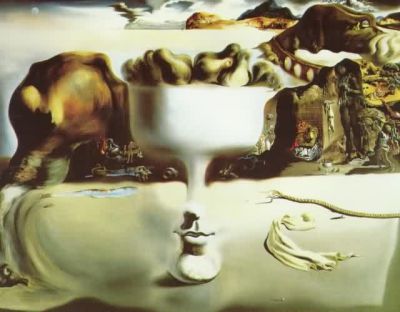 Загатковий портрет генерала. На малюнку зображено 9 осіб. Чи зможете знайти всіх?                                                                                       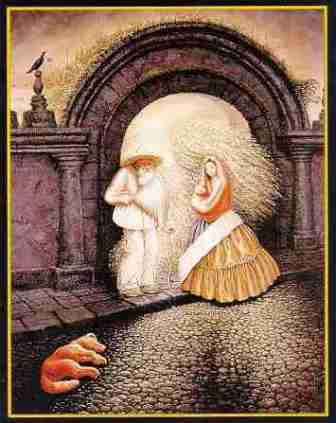 Це люди похилого віку чи співаючі мексиканці?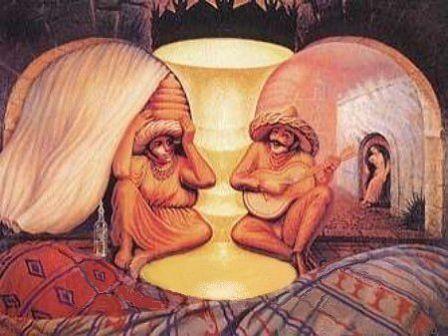 Дон Кіхот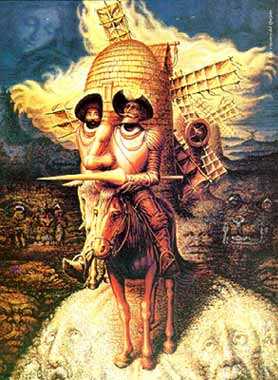 Перевернені малюнки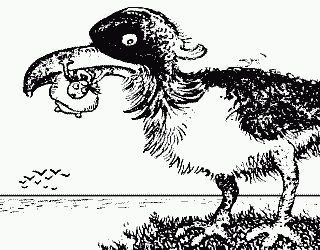 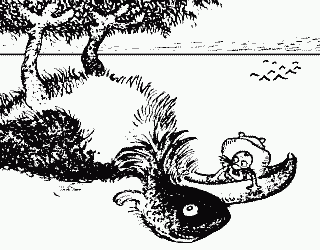  Кого Ви бачите: великого ворона чи рибалку у човні? Розпізнавання образів Що тут зображено? 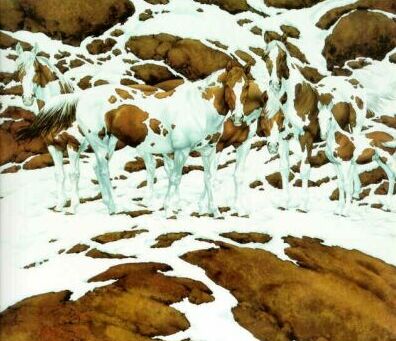 Підійдіть до монітору з правого боку і подивіться збоку на цю картину (під ноги людям). Рівень ваших очей повинен бути в одній площині з екраном монітора і на висоті голови чоловіка в чорному. Чим більше плоский у вас монітор, тим імовірніше, що ви побачите дещо цікаве. 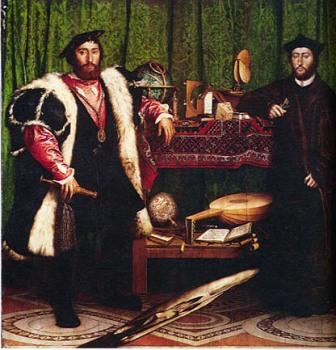 Знайдіть на малюнку немовля.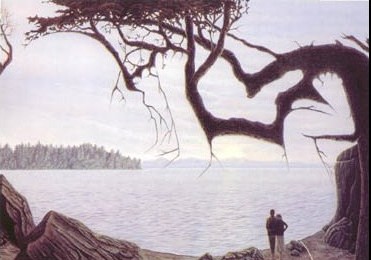 